Ayuntamiento 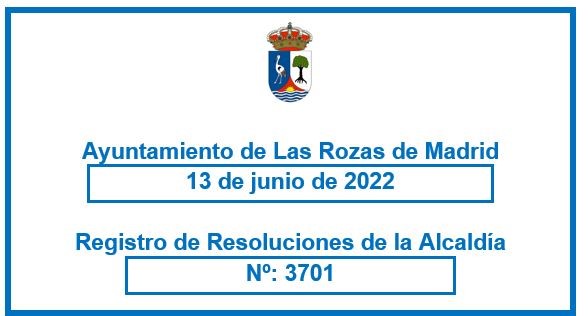 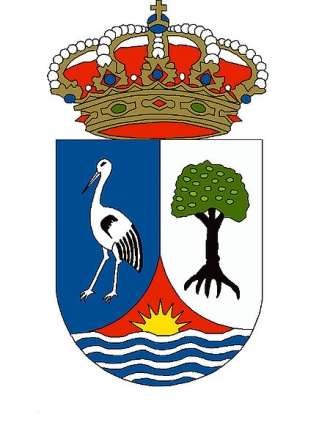  de Las Rozas de Madrid AD/vc En Las Rozas de Madrid, a trece de junio de dos mil veintidós E C R E T O En uso de las atribuciones conferidas a esta Alcaldía por el artículo 124.4 d) de la Ley 7/1985, de 2 de abril, reguladora de las Bases del Régimen Local (LBRL) y el artículo 61  del Reglamento Orgánico  de Gobierno Y Administración del Ayuntamiento de las Rozas de Madrid y teniendo en cuenta que todavía concurre situación de grave riesgo colectivo de contagio que dificulta el normal funcionamiento de las sesiones presenciales de los órganos colegiados y Vista la relación de expedientes puestos a disposición de la Alcaldía-Presidencia por el Director General Titular de la Oficina de Apoyo a la Junta de Gobierno Local H E   R E S U E L T O 1º) Convocar sesión ordinaria del Ayuntamiento Pleno, que se celebrará de forma semipresencial, es decir, se podrá asistir presencialmente en el Salon de Plenos del Ayuntamiento o por Video Conferencia a través del enlace que se proporcione, el día dieciséis de junio de dos mil veintidós a las 09:30 horas, para debatir los asuntos que se relacionan en el siguiente  O R D E N   D E L   D Í A: Parte dispositiva 1º.- Aprobación del borrador del Acta núm. 6 de la sesión ordinaria celebrada el día 19 de mayo de dos mil veintidós. 2º.- Propuesta de nombramiento de Juez de Paz titular y sustituto del municipio de Las Rozas de Madrid. 3º.- Adhesión a la Red Madrileña de Ciudades Universitarias. 4º.- Convalidar la solicitud de subvención denominado “Restauración hidrológico forestal y renaturalización de los ecosistemas fluviales de Las Rozas”, y la obligación pluanual del gasto entre los ejercicios 2023 a 2025. Parte de Control y Fiscalización 5º.- Dar cuenta de las Resoluciones de la Alcaldía-Presidencia. 6º.- Dar cuenta de los Acuerdos adoptados por la Junta de Gobierno Local. 7º.- Moción presentada por el Grupo Municipal Unidas Por las Rozas, “Para garantizar la Información a los vecinos de Las Rozas sobre el proceso de revisión del Plan General de Ordenación Urbana”. 8º.- Moción presentada por el Grupo Municipal VOX Las Rozas, “Plan de erradicación del amianto en Las Rozas”.  9º.- Moción presentada por el Grupo Municipal Socialistas de Las Rozas, “Sobre mejora de la atención psicológica en Las Rozas”. 10º.- Moción presentada por el Grupo Municipal Ciudadanos Las Rozas, “Para investigar una posible duplicidad en la facturación de maquinaria durante “FILOMENA””. 11º.- Ruegos y preguntas. 2º) Notificar el presente acuerdo a los concejales integrantes del Pleno.  3º) Dar cuenta de la presente resolución en la siguiente sesión plenaria ordinaria que se celebre en este Ayuntamiento. Lo manda y firma el Sr. Alcalde-Presidente, en el lugar y fecha en la cabecera reseñados. 	 	Doy fe EL PRIMER- TENIENTE, DIRECTOR GENERAL TITULAR DE LA OFICINA DE APOYO A LA  JUNTA DE GOBIERNO LOCAL (Por resolución de la Dirección Gral. De Reequilibrio Territorial de la Comunidad de Madrid de 27 de enero  de 2022) D. Gustavo A. Rico Pérez Antonio Díaz Calvo 